Skóciai élmények 2017Június 24 – Július 1.A Benkő István Református Általános Iskola és Gimnázium diákjai több éve rendszeres résztvevői a Jane Haining Angol nyelvi emlékversenynek. Versenyzőink kétszer már értek el második helyezést, most viszont Orbán Rékának sikerült olyan szépen teljesítenie mind az írásbeli fordulón, mind a szóbeli döntőben, hogy megnyerte a református iskolák országos versenyét. Az iskolában nagyon büszke volt rá mindenki, úgy ahogy Nagy Balázsra is az Áldás Utcai Általános Iskolában. Balázs a verseny budapesti iskolák kategóriájának méltó győztese.Júniusban a református iskolák győztesének felkészítő tanáraként én kísérhettem el a két diákot az egyhetes skóciai nyereményútra. Mindketten lenyűgözték a skóciai vendéglátóinkat jólneveltségükkel és bátor nyelvhasználatukkal. A skóciai kinttartózkodásért hálával tartozunk a Queen’s Park Church lelkes gyülekezetének, akik Glasgowba érkezésünkkor őszinte érdeklődéssel és nagy szeretettel fogadtak minket. A repülőtéren egy kedves házaspár Brenda és Duncan várt ránk, akik a Glasgowban töltött napok alatt mindvégig változatos programokra kalauzoltak minket. A programok rutinos tervezői két hölgy, Lexa és Morag voltak, akik már az első Jane Haining verseny győzteseit is fogadták. Bámulatos, ahogy idős korúk ellenére folytatják a hosszú évekkel ezelőtt megkezdett munkát és nagy odaadással ápolják Jane Haining emlékét. Templomukban egy bensőséges istentiszteleten is részt vettünk, ahol központi szerepe volt az éneklésnek. Az a keresztény életszemlélet, amit ez az összetartó közösség képviselt nagy hatással volt ránk, a gyerekek is hamar átérezték a templomban uralkodó kellemes, meghitt hangulatot, így az éneklésbe is könnyedén bekapcsolódtak.Glasgow-i szállásadónk Mary és Mike volt, akik közvetlenségükkel még kényelmesebbé tették ottlétünket. Októberben Budapestre látogatnak, így ők különösen érdeklődtek Magyarország iránt.Az utazás második felében a kis lélekszámú Dunscore és a környező települések betekintést nyújtottak Skócia vidéki bájába. Pam és Collins látott minket vendégül otthonában, akik 26 éve megszakítás nélkül szállásadóként és programszervezőként fogadják az érkező versenygyőzteseket és kísérőtanárukat. E nemes feladatot Pam még mindig töretlen lelkesedéssel és törődéssel végzi. A három nap alatt részletesen megmutatott minden Jane Haininggel kapcsolatos helyet, dokumentum másolatot, képekkel, emlékekkel teli albumot a korábbi magyarországi vendégeiről. Mindemellett jutott arra is idő, hogy a kissé szeszélyes időjárás ellenére a táj szépségeivel, nevezettességeivel és persze Dunscore barátságos lakóival is megismerkedjünk. Közülük néhányan szintén nagy vendégszeretettel és kedvességgel vártak minket vacsorára. Rendkívül mozgalmas hetet töltöttünk Skóciában, minden nap új impulzusok értek minket, amiket szép emlékeink közzé raktározhatunk. Hallhattunk a skót történelem és irodalom több híres alakjáról, mégis számomra a legmélyebb benyomást Jane Haining története keltette. Egész más érzés, maradandóbb élmény volt szülőföldjén megismerni azt a kultuszt, ami őt övezi, mint, amit a felkészülés során olvashattunk róla.  Végül, de semmiképpen sem utolsó sorban legyen a végső szó a köszöneté. Köszönet az utazásunk megszervezéséért Görög Tímeának és az RPI-nek, valamint a Károli Gáspár Református Egyetemnek, hiszen utazásunk az intézmény jóvoltából valósult meg. 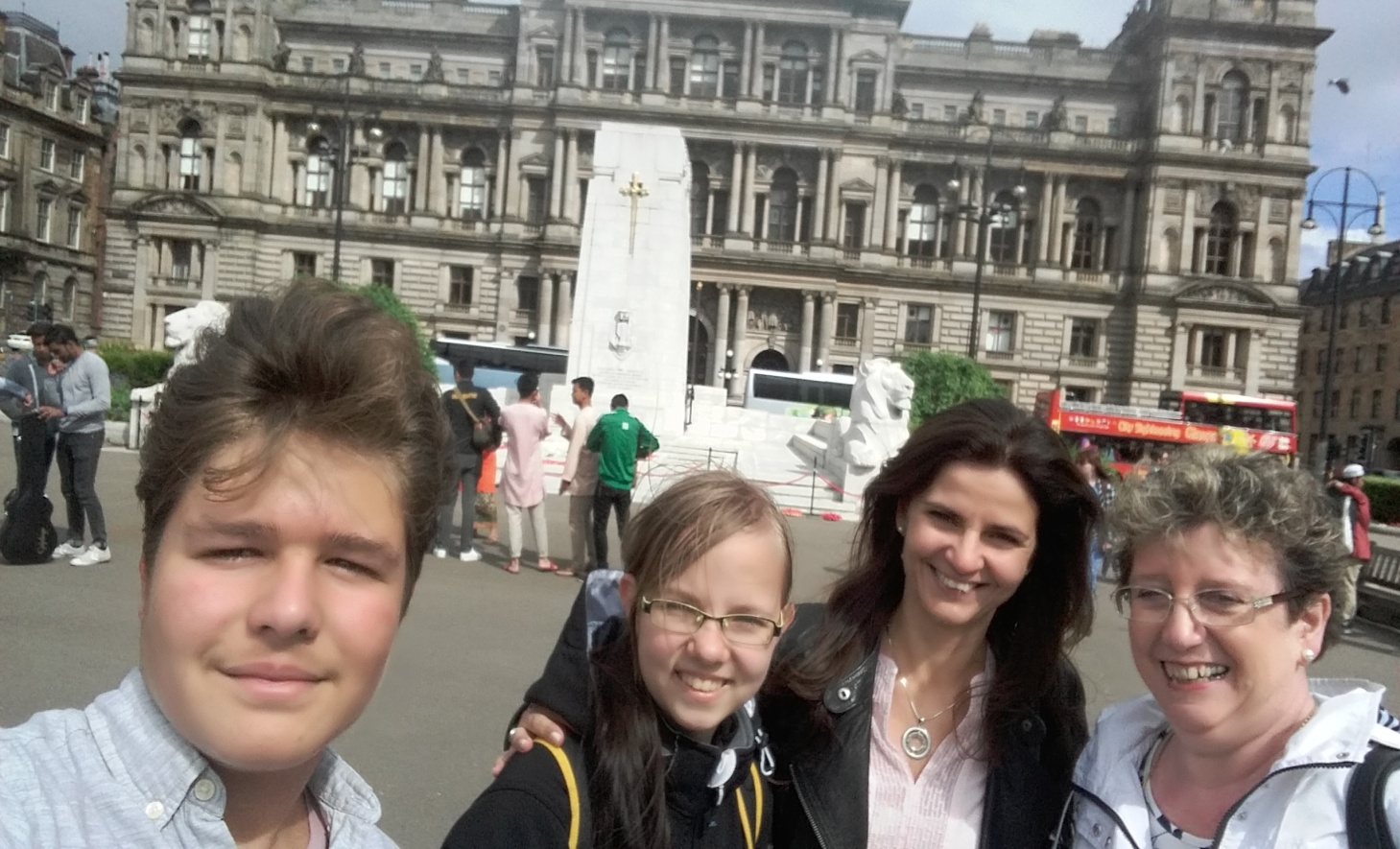 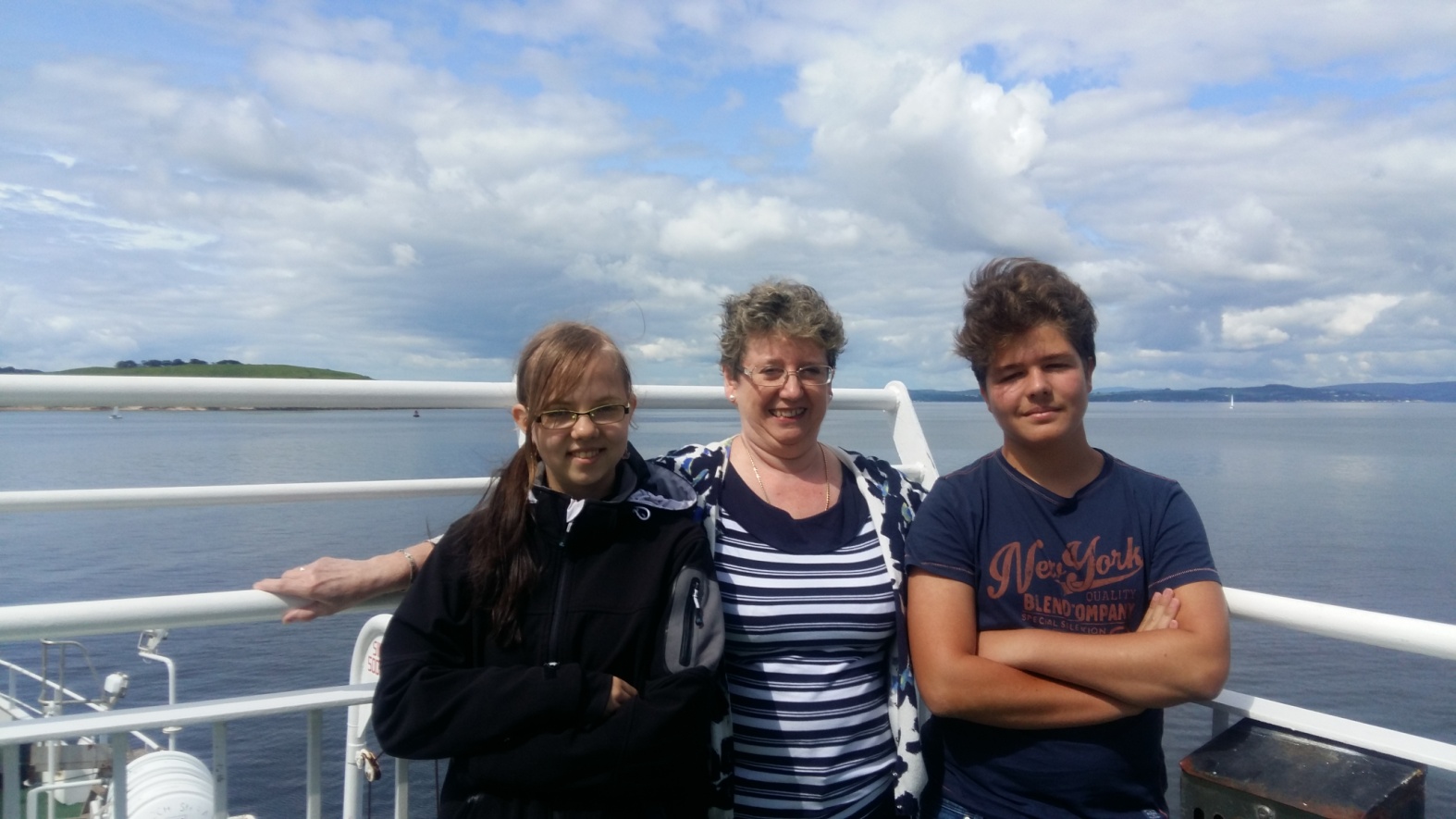 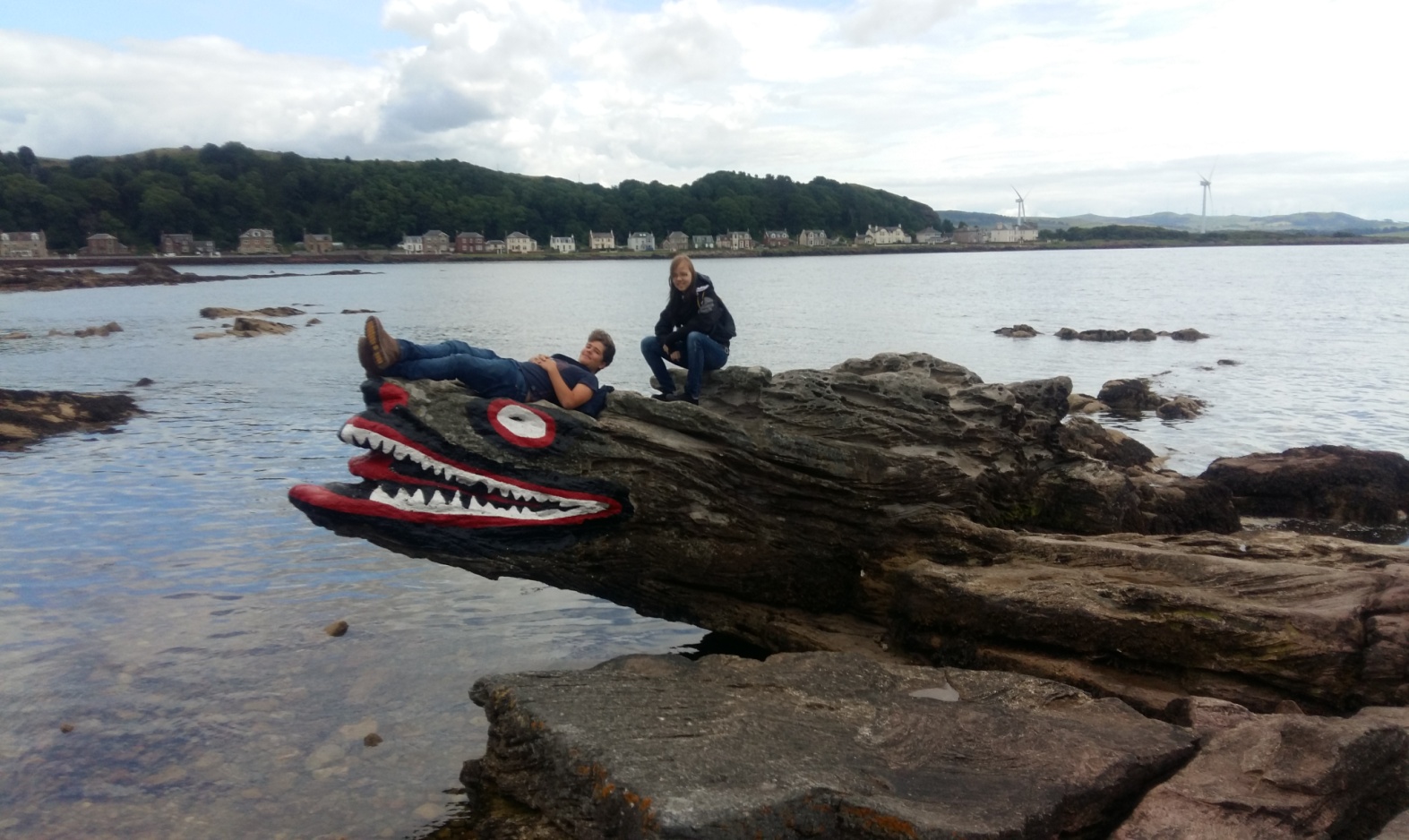 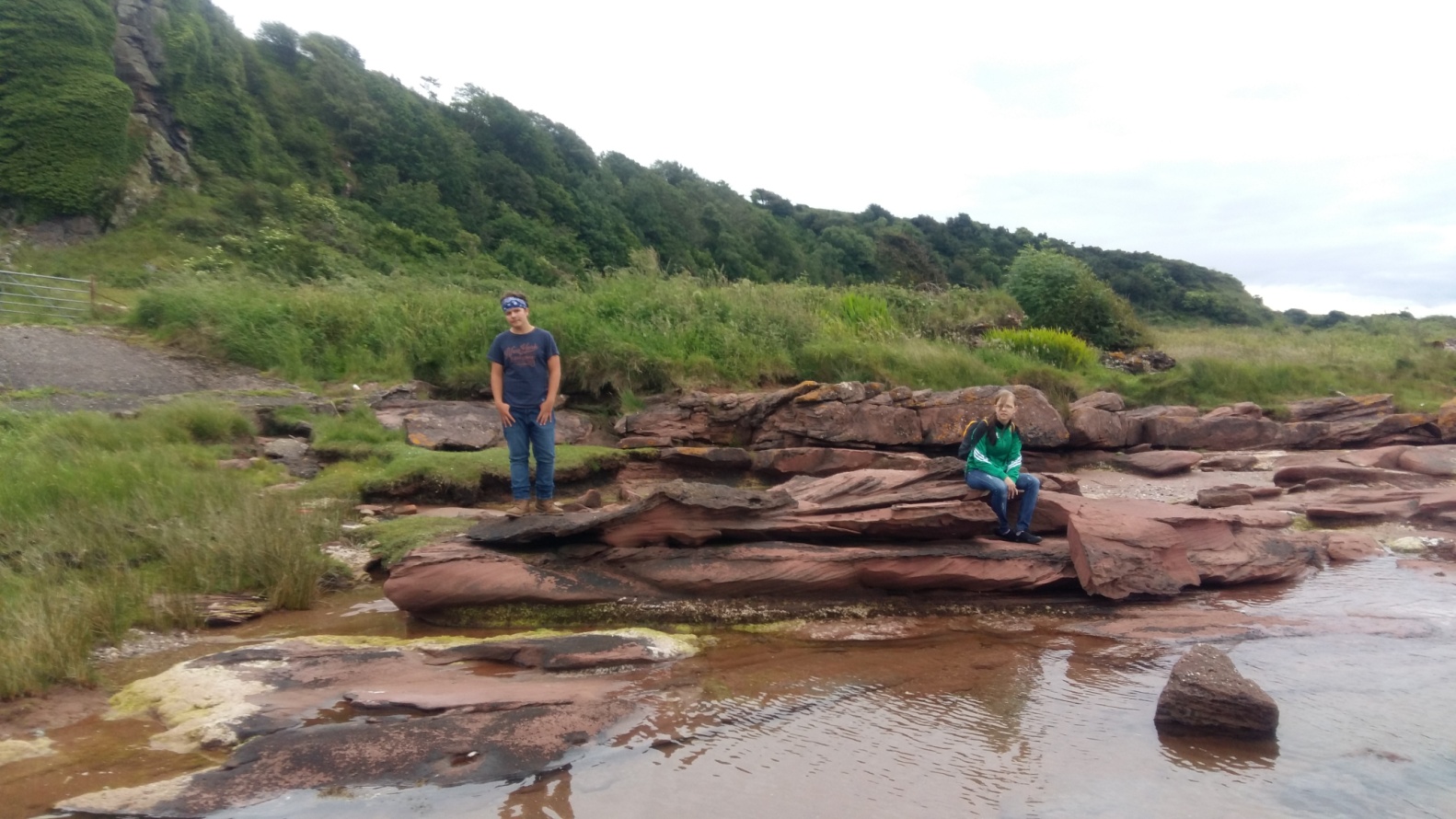 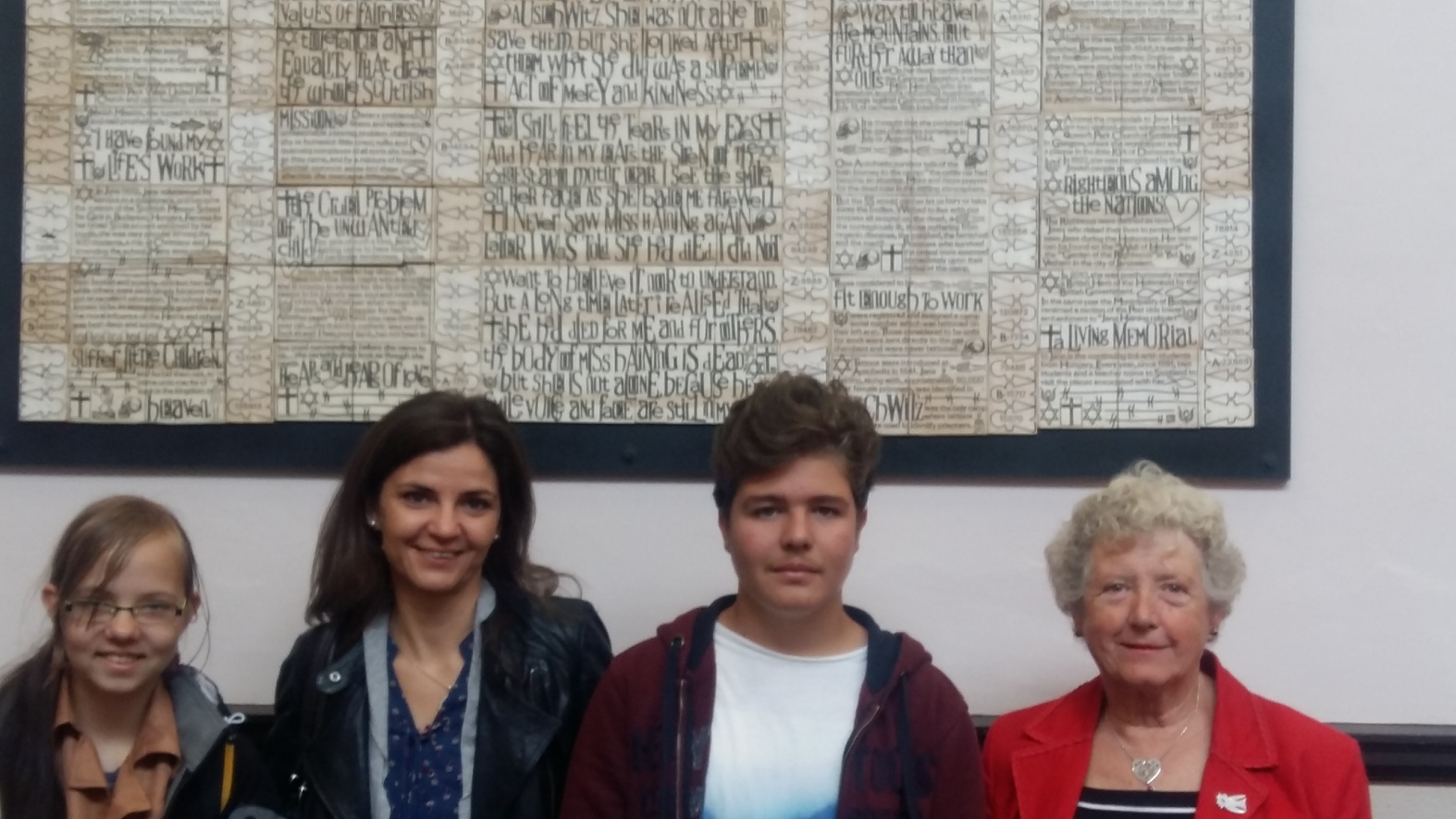 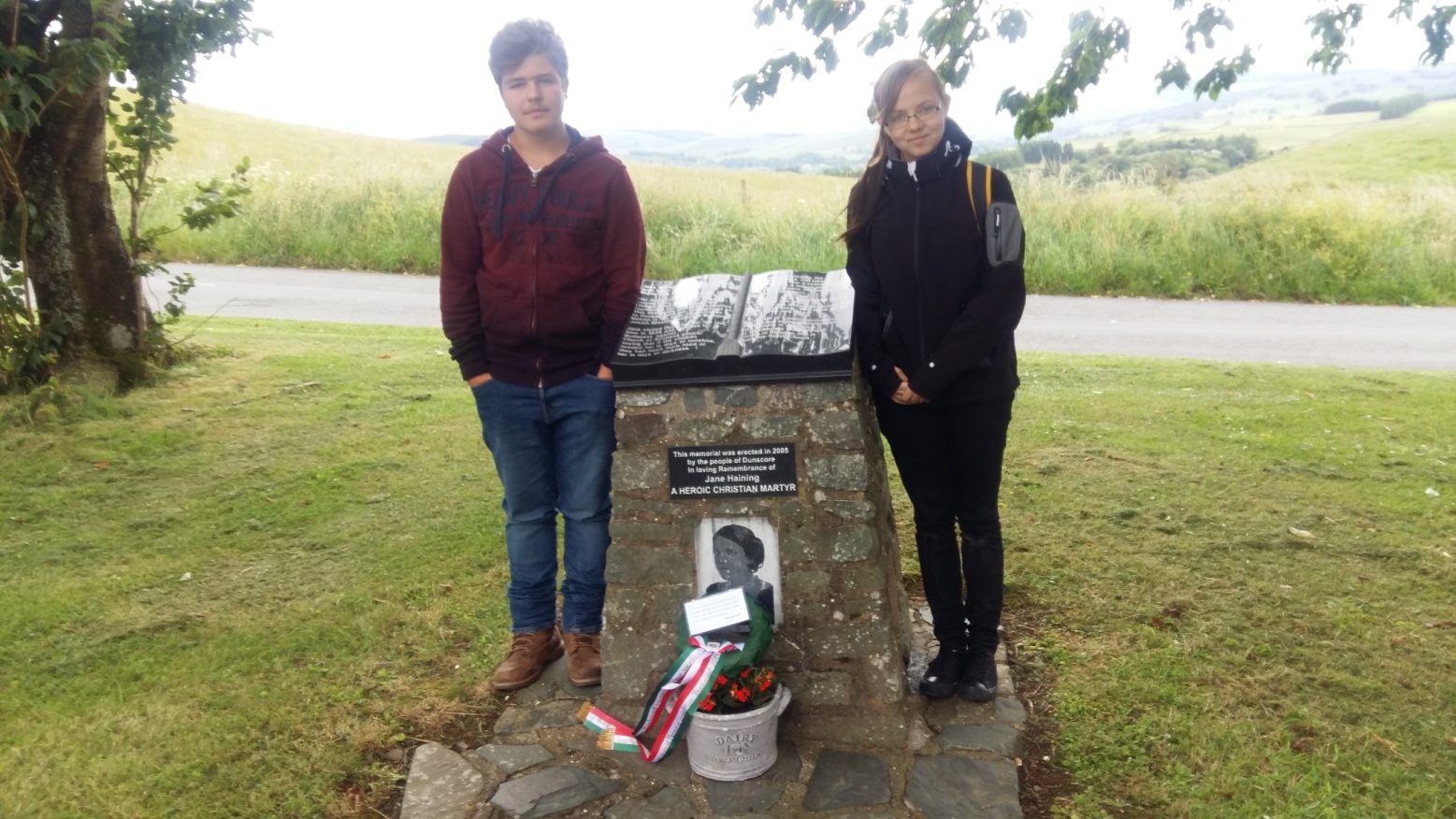 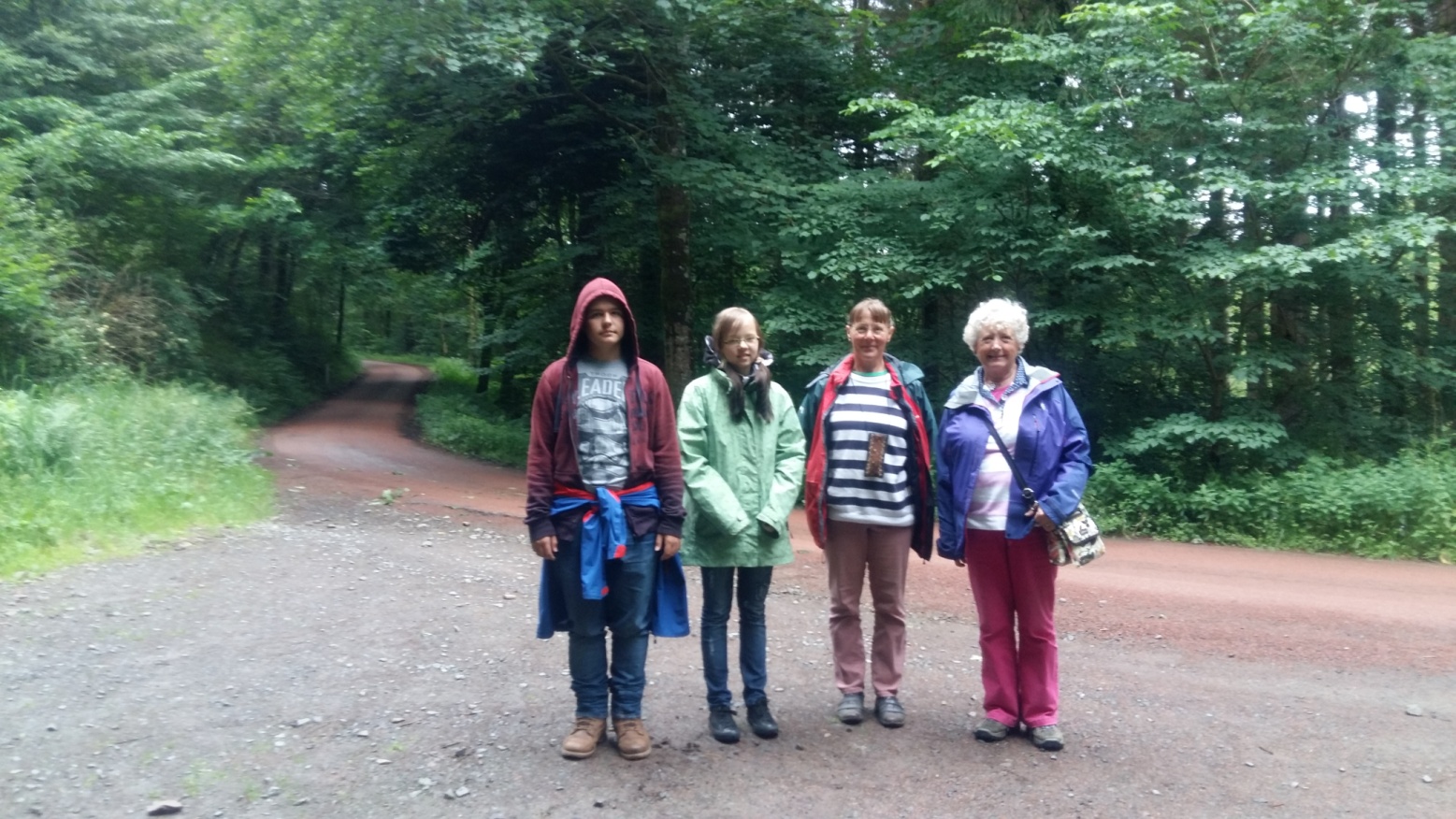 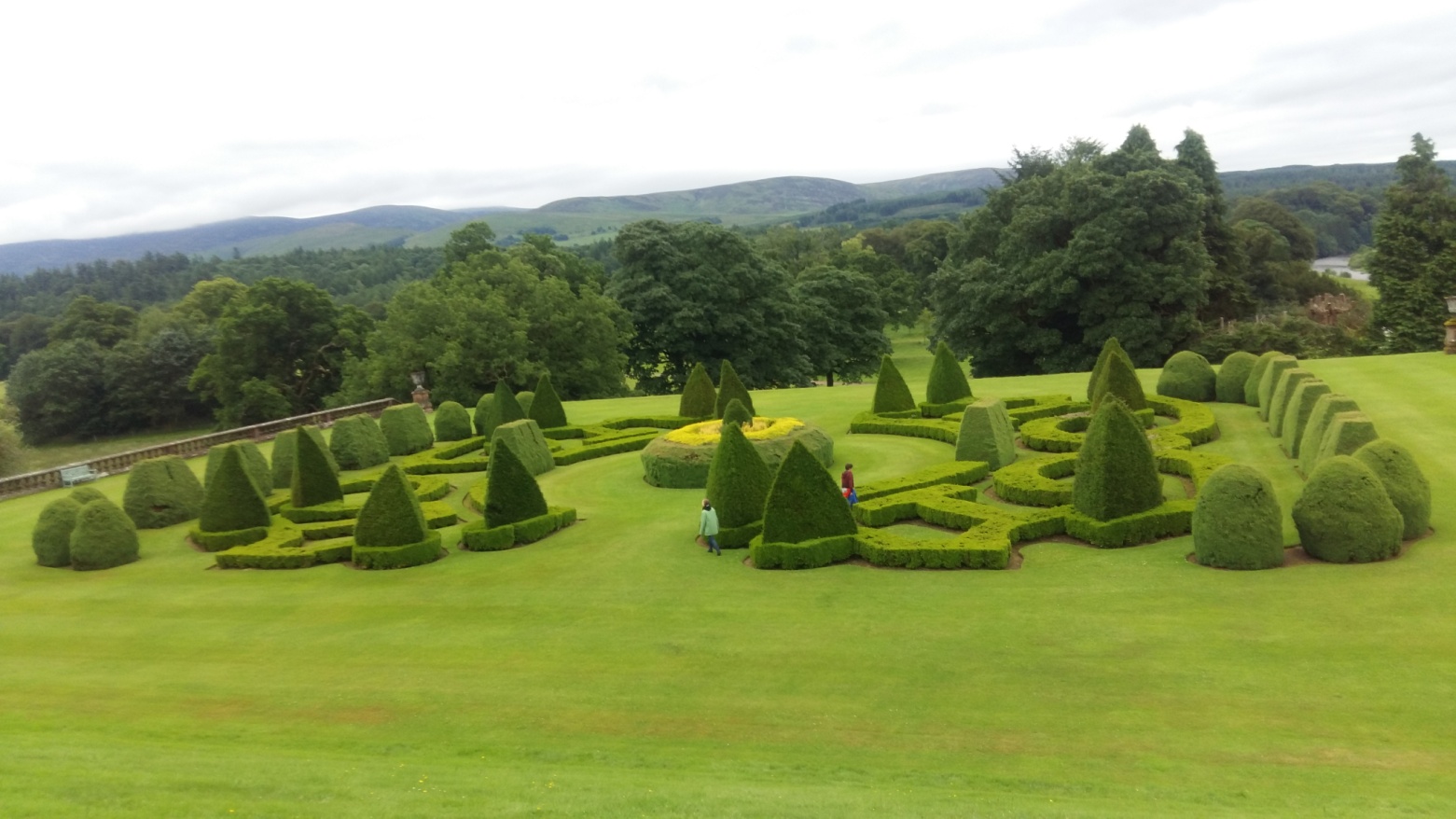 